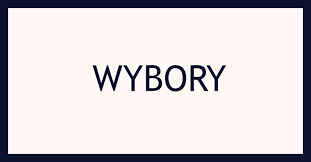 INFORMACJAZgodnie z Zarządzeniem nr 15/2024 Wójta Gminy Osielsko z dnia 2 lutego 2024r. informujemy, iż  zostały ustalone zasady i wyznaczone  miejsca na terenie Gminy Osielsko przeznaczone na bezpłatne umieszczanie  plakatów komitetów wyborczych.Przypominamy-tablice Sołeckie przeznaczone są na bezpłatne umieszczanie urzędowych obwieszczeń wyborczych i w związku z tym nie jest to odpowiednie  miejsce na wywieszanie plakatów wyborczych kandydatów.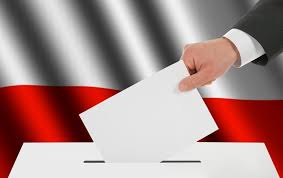 